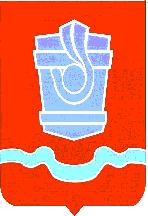 АДМИНИСТРАЦИЯ МУНИЦИПАЛЬНОГО ОБРАЗОВАНИЯГОРОД НОВОТРОИЦК П О С Т А Н О В Л Е Н И Е14.03.2022  		             г. Новотроицк			                                 491-пО внесении изменений в постановление администрации муниципального образования город Новотроицк от 24.06.2021 № 902-п «Об образовании избирательных участков по проведению выборов  (референдумов) на  территории муниципального образования  город Новотроицк»В соответствии с пунктом 2 ст. 19 Федерального закона «Об основных гарантиях избирательных прав и права на участие в референдуме граждан Российской Федерации» от 12.06.2002 № 67-ФЗ, по согласованию с            территориальной избирательной комиссией города Новотроицка,                  руководствуясь статьями 28, 38 Устава муниципального образования город Новотроицк Оренбургской области:	1. Внести  в постановление администрации муниципального              образования город Новотроицк  от  24.06.2021 № 902-п «Об образовании               избирательных участков по проведению выборов (референдумов) на         территории муниципального образования город Новотроицк» (далее -         постановление)  следующие изменения:	 1.1. В приложении к постановлению:	1.1.1. Раздел «Избирательный участок № 861»  изложить в новой                 редакции:	«Избирательный участок № 861.                        	Центр участка, место нахождения участковой комиссии и помещения для голосования: г. Новотроицк,  муниципальное автономное учреждение дополнительного образования «Детская школа искусств», ул. Советская, дом № 113а, телефон №  64-18-70.	В состав участка входят:дома № 111, 115, 117, 121, 123, 125, 125а по ул. Советской;дом   № 2 по ул. Винокурова».1.1.2. Раздел «Избирательный участок № 862»  изложить в новой                 редакции:	«Избирательный участок № 862.	Центр участка, место нахождения участковой комиссии и помещения для голосования: г. Новотроицк,  муниципальное автономное учреждение дополнительного образования «Детская школа искусств», ул. Советская, дом № 113а, телефон №  64-18-70.	В состав участка входят:дома № 6, 6а, 8, 8а, 10, 10а, 12 по ул. Уральской;дома № 6, 8, 11, 13 по пр. Металлургов;дом   № 113 по ул. Советской».1.1.3. Раздел «Избирательный участок № 863»  изложить в новой                 редакции:	«Избирательный участок № 863.	Центр участка, место нахождения участковой комиссии и помещения для голосования: г. Новотроицк, муниципальное автономное учреждение            дополнительного образования «Центр развития творчества детей и юношества          города Новотроицка Оренбургской области», ул. Советская, д. 138а,                                 тел. № 68-06-99. 	В состав участка входят:дома № 103, 105, 107, 109 по ул. Советской;дома № 2, 2а, 4, 4а по ул. Уральской».1.1.4. Раздел «Избирательный участок № 876»  изложить в новой                 редакции:	«Избирательный участок № 876.	Центр участка, место нахождения участковой комиссии и помещения для голосования: г. Новотроицк, муниципальное общеобразовательное автономное  учреждение  «Средняя  общеобразовательная школа № 10          г. Новотроицка Оренбургской области», ул. Орская, дом № 9, тел.: 67-86-84.	В состав участка входят:дома с № 1 по № 67 и с № 2 по № 54 по ул. Подзорова;дома с № 1 по № 61 и с № 2 по № 48 по ул. 1 Мая;дома с № 1 по № 77 и с № 2 по № 80 по ул. Гвардеец труда; дома с № 1 по № 43 и с № 2 по № 14 по ул. Сибирской;дома с № 1 по № 15 по ул. Рудницкого (нечетная сторона);дома с № 7 по № 37 по ул. Заовражной;все дома по ул. Рабочей, Народной, Трудовой, Линейной;все дома по переулкам Нагорному, Короткому, Халиловскому, Юргинскому, все дома по ул. Гвардеец труда, Крылова;дом  № 2 тупика улицы 1 Мая».1.1.5. Раздел «Избирательный участок № 881»  изложить в новой             редакции:	«Избирательный участок № 881.	Центр участка, место нахождения участковой комиссии и помещения для голосования: г. Новотроицк, муниципальное общеобразовательное  автономное  учреждение  «Средняя  общеобразовательная школа № 16          г. Новотроицка Оренбургской области», ул. Северная, дом № 76,               тел.: 67-27-01.	В состав участка входят:дома с № 2 по № 54 по ул. Калинина (четная сторона);дома № 7, 55а (нечетная сторона) и с № 40 по № 64 (четная сторона) по ул. Ломоносова;дома с № 62 по № 72 по ул. Лесной;дома с № 154 по № 170 и с № 159 по № 175 по ул. Кирова;дома с № 1 по № 77 и с № 2а по № 68 по ул. Победы;дома с № 2 по № 114 и с № 17 по № 83 по ул. Рудницкого;дома с № 1 по № 41 и с № 2а по № 52 по ул. Северной;дома с № 37а по № 61 по ул. Заовражной;все дома по улицам Кутузова, Чкалова, Шевченко, Пионерской, М.Джалиля, Комсомольской, Красноармейской, Краснознаменной, Островского, Гоголя, Овражной, Губерлинской, Гая;все дома по переулкам Гайдара, Лазо, Терешковой, Куйбышевскому;дома охраны газопровода».1.1.6. Раздел «Избирательный участок № 883»  изложить в новой             редакции:	«Избирательный участок № 883.	Центр участка, место нахождения участковой комиссии и помещения для голосования: село Хабарное, муниципальное общеобразовательное автономное учреждение «Средняя общеобразовательная школа № 4 села Хабарное муниципального образования город Новотроицк Оренбургской области», ул. Зеленая, дом № 4, телефон №  64-96-40. 	В состав участка входят:все дома села Хабарное и дома поселка Старая Аккермановка».	2. Отделу по связям с общественностью администрации                     муниципального образования город Новотроицк (Аюкасова А.В.) обеспечить опубликование данного постановления в газете «Гвардеец туда»  и            размещение на официальном сайте администрации муниципального           образования город Новотроицк  в сети «Интернет».           3. Контроль за исполнением настоящего постановления возложить на заместителя главы муниципального образования город Новотроицк –           руководителя аппарата Мацвая Ю.Н. 	4. Постановление вступает в силу со дня подписания. Глава муниципального образования город Новотроицк	  				        	                   Д.В. Буфетов